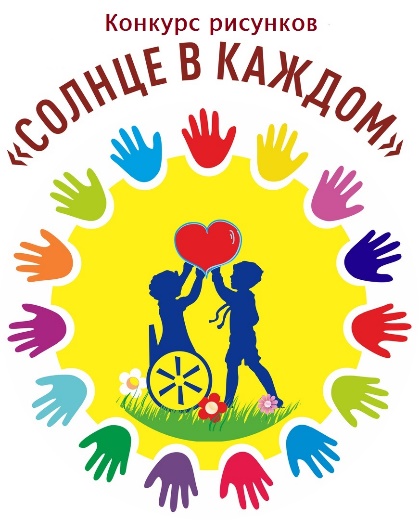 Положение о проведении конкурса рисунков для детей с ограниченными возможностями здоровья  и инвалидностью «СОЛНЦЕ В КАЖДОМ - 2022»1. ОБЩЕЕ ПОЛОЖЕНИЕ 1.1. Конкурс детских рисунков предназначен для раскрытия творческого потенциала детей с ОВЗ, инвалидностью, а также – привлечение внимания населения к их проблемам. Более того, этот конкурс – подтверждение таланта и трудолюбия особенных детей. 1.2. Организатором конкурса является волонтерский отряд «Рука об Руку»1.3. Участниками конкурса могут стать дети с ОВЗ, инвалидностью,  города Омска (возраст 6-17 лет) 1.4. К участию в конкурсе допускаются только индивидуальные работы. 2. ЦЕЛИ И ЗАДАЧИ 2.1. Цель: Повышение интереса к творчеству среди детей с ОВЗ, инвалидностью2.2. Задачи: Раскрытие творческих способностей детей с ОВЗ, детей-инвалидов Включение детей в новые формы содержательного досуга. 3. ПОРЯДОК, СРОКИ И МЕСТО ПОДАЧИ РАБОТ НА УЧАСТИЕ В КОНКУРСЕ3.1. Период проведения конкурса: с 14 по 29 июня 2022 года. 3.2. Этапы проведения конкурса: 14-15 июня 2022 года - Информирование коррекционных учреждений о проведении конкурса 16-25 июня 2022 года - Прием работ на конкурс 26-28 июня 2022 года - Определение победителей 29 июня 2022 года – Награждение участников и победителей конкурса. 3.3. Участник направляет Организатору, в период с 16-25.06.2022 г., по электронной почте cio_opk1@mail.ru (с темой КОНКУРС РИСУНКОВ «СОЛНЦЕ В КАЖДОМ») следующие материалы: Конкурсную Работу в электронном виде (отсканированный рисунок). Заявку по форме Приложения 1 к настоящему Положению (отсканированная копия с подписью); Согласие на обработку персональных данных Приложение 2 (отсканированная копия с подписью)/ Внимание: Оригиналы документов и оригинал конкурсной работы предоставляются в день подведения итогов и награждения участников и победителей конкурса. 3.4. Награждение победителей состоится 29 июня 2022 года 4. ТРЕБОВАНИЯ К ПРЕДОСТАВЛЯЕМЫМ РАБОТАМ 4.1. Представленные на Конкурс работы должны быть не меньше формата А4 (210 х 297) и не более формата А3 (297х420) горизонтальной или вертикальной ориентации. 4.2. Рисунок может быть выполнен на любом материале: на художественной бумаге для рисования, для акварели, для пастели, на ватмане или картоне. 4.3. Техника исполнения работ может быть любая, могут быть использованы любые средства рисования (карандаши, гуашь, фломастеры, тушь, акварель, мелки, пастель, цветные ручки, пальчиковые краски и т.п.) 4.4. Технические требования к конкурсной работе в электронном виде:  формат файла jpg  размер изображения 3000 пикселей по большой стороне;  объем изображения не менее 5 Мб  четкое, качественное, яркое изображение. 4.5. Количество работ, представленных одним участником – ограничено. Одна работа от одного участника в каждой тематической номинации. 4.6. Работы принимаются на Конкурс только при наличии заявки и Согласия на обработку персональных данных или их сканов (фотокопий) на участие в Конкурсе, подписанных законным представителем Участника Конкурса. 4.7. Коллективные и анонимные рисунки (не содержащие информацию об участнике конкурса) к участию в конкурсе не допускаются и не рассматриваются. 4.8. Конкурс проводится в период с 14 по 29 июня 2022 года. Последний день приема работ 14 марта 2022 года. 4.9. Представленные на конкурс работы не возвращаются и в дальнейшем могут использоваться для проведения различных мероприятий (в том числе проведения выставок и издания книг).4.10. Электронная экспозиция всех работ будет представлена на странице в Контакте, Телеграмм.5. ЖЮРИ КОНКУРСА Конкурс оценивает жюри, в состав которого войдут представители учредителя конкурса. Численный состав жюри не менее 5 человек. Жюри оценивает представленные Работы участников Конкурса и определяет победителей. Результаты Конкурса оформляются протоколом, который подписывается членами Жюри. По итогам конкурса победителям будут вручены грамоты, дипломы. Жюри может отметить работы и других участников конкурса. Все участники конкурса получат сертификаты за участие. 6. ПОРЯДОК ОПРЕДЕЛЕНИЯ ПОБЕДИТЕЛЕЙ КОНКУРСА  6.1. Победители конкурса определяются жюри отдельно в каждой возрастной группе:  возраст до 7 лет – 3 работы-победителя  возраст 7 – 12 лет – 3 работы-победителя  возраст 13- 17 лет – 3 работы-победителя 6.2. Критерии оценки: Соответствие содержания работы заданной теме Качество исполнение рисунка. 7. ПОДВЕДЕНИЕ ИТОГОВ КОНКУРСА Итоги Конкурса должны быть подведены и объявлены не позднее 29 июня 2022 года. Итоги Конкурса и Работы победителей Конкурса размещаются на странице в соцсетях в Контакте и Телеграмм.8. ОРГАНИЗАЦИОННО-ПРАВОВЫЕ ВОПРОСЫ КОНКУРСА Положение, информация о проведении Конкурса детского рисунка и работы, присланные на конкурс, размещаются на странице в Контакте, Телеграмм. Информация о Конкурсе рассылается от имени его Организатора:  в специализированные образовательные учреждения, учреждения социальной защиты и медицинские учреждения, работающие с детьми-инвалидами. 9. НАГРАЖДЕНИЕ ПОБЕДИТЕЛЕЙ КОНКУРСА 9.1. Вручение Наград победителям и участникам Конкурса осуществляется после подведения итогов Конкурса, закрепленного в Протоколе, подписанном всеми членами Жюри Конкурса. 9.2. Награждение победителей состоится 29 июня 2022 года.Положение №2ЗАЯВКА на участие в конкурсе рисунков для детей с ограниченными возможностями здоровья «СОЛНЦЕ В КАЖДОМ - 2022»_________________________ / __________________ / (подпись) (ФИО руководителя ОО) МППриложение №2 к Положению о проведении конкурса рисунков для детей с ограниченными возможностями здоровья «СОЛНЦЕ В КАЖДОМ» СОГЛАСИЕродителя (законного представителя) несовершеннолетнего (опекаемого) на участие в конкурсе рисунков для детей с ограниченными возможностями здоровья «СОЛНЦЕ В КАЖДОМ - 2022» Я,____________________________________________________________________________ ____________________________________________________________________________ (Ф.И.О) родителя или иного законного представителя ребенка)Родитель (законный представитель) _______________________________________________ ______________________________________________________________________________ Фамилия, имя, отчество ребенка, возраст, наименование учебного заведенияв связи с участием моего ребенка в конкурсе рисунков для детей с ограниченными возможностями здоровья «СОЛНЦЕ В КАЖДОМ» настоящим даю свое согласие на размещение и обработку его персональных данных (паспортных, анкетных), на размещение в сети Интернет информации о моем ребенке (ФИО, возраст, регион (город), место учебы и класс), на публикацию фото- и видеоматериалов в сети Интернет. С Положением о конкурсе, размещенном на странице конкурса https://vk.com/rukaobrukuomsk, ознакомлен(а), порядок проведения и правила Конкурса мне понятны. По первому требованию родителей или иных законных представителей воспитанника согласие может быть отозвано письменным заявлением._________________________ / ___________________________________ / (подпись)                                      (ФИО родителя (ей) / законного представителя) Контактный телефон _______________________________________ «____» ______________2022 гПолное наименование учреждения с указанием структурного подразделения/отделенияНоминацияВозрастная категорияФамилия, имя, отчество автора работыОграничения в здоровье ребенка (например: ребенок-инвалид, ребенок с ОВЗ)Название рисункаФ.И.О. педагога - руководителя конкурсной работыКонтактный телефон педагога - руководителя конкурсной работыE-mail педагога - руководителя конкурсной работыПодтверждаю авторство рисунка ребенка и соглашаюсь с тем, что рисунок может быть опубликован в любых изданиях, показан на любых акциях (требуется подпись руководителя или родителя, либо лицо его заменяющего)